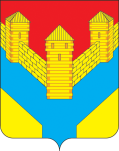 Муниципальное  бюджетноеобразовательное  учреждение Нижнеозернинская  средняя       общеобразовательная                                                                                                             школа        Илекского  района     Оренбургской области                                                          Приказ №  158 от 20.09.2023В целях организованного проведения школьного этапа всероссийской олимпиады школьников и во исполнение приказа отдела образования администрации Илекского района Оренбургской области № 161-р от 19.09.2023 г. «О проведении школьного этапа всероссийской олимпиады школьников в 2023 - 2024 учебном году в районе» приказываю:1.Организовать участие в проведении школьного этапа для обучающихся 3-4 классов по математике и русскому языку, для обучающихся 5-11 классов общеобразовательных организаций по общеобразовательным предметам: английский язык, астрономия, биология, география, искусство (мировая художественная культура), информатика и ИКТ, история, литература, математика, немецкий язык, основы безопасности жизнедеятельности, обществознание, право, русский язык, технология, физика, физическая культура, французский язык, химия, экология, экономика до 1 ноября 2022 года, в том числе в онлайн- формате по шести предметам (астрономия, биология, информатика, математика, физика, химия) (далее – школьный этап олимпиады) с учетом противоэпидемических мероприятий.2.Утвердить состав жюри школьного этапа всероссийской олимпиады по каждому общеобразовательному предмету, по которому проводится олимпиада в очной форме (приложение 1).3.Заместителю директора Уразаевой Т.В.:  3.1. Организовать подготовку и проведение школьного этапа олимпиады в соответствии с нормативными документами в следующие сроки:          28.09.2023 г. – физика (7-11 классы), онлайн- режим;          29.09.2023 г. – право; 02.10.2023 г. – астрономия (5-11 классы), онлайн – режим;          03.10.2023 г.-  история;04.10.2023 г. - искусство (МХК), обществознание;05.10.2023 г. - химия (7-11 классы), онлайн- режим;09.10.2023 г.- география, татарский язык, ОПК, технология;10.10.2023 г.- ОБЖ;11.10.2023 г. – экология;12.10.2023 г. – биология (5-11 классы), онлайн- режим;13.10.2023 г. –  русский язык;16.10.2023 г. - литература, английский язык, экономика;18.10.2023 г. – физическая культура, немецкий язык, французский язык;19.10.2023 г. – математика 3 класс;19.10.2023 г. - математика (4-6 классы), онлайн- режим;20.10.2023 г. - математика (7-11 классы), онлайн- режим;26.10.2023 г. – информатика (5-11 классы), онлайн – режим.3.2. Осуществить анализ выполнения олимпиадных заданий и эффективность участия в школьном этапе олимпиады.3.3. Сформировать банк данных победителей и призеров школьного этапа олимпиады.3.4. Предоставить отчет о проведении школьного этапа олимпиады согласно приложению 4.срок: до 2 ноября 2023 г.3.5. Считать победителями школьного этапа олимпиады участников, набравших не менее 50 % от максимально возможного балла. Призерами школьного этапа олимпиады признаются следующие за победителем участники, набравшие баллы, составляющие 30 и более процентов от максимально возможных по конкретному образовательному предмету Награждаются не более 30 % участников олимпиады по каждому предмету.3.6. Оформить заявления родителей (законных представителей) обучающихся, заявивших о своем участии в олимпиаде, об ознакомлении с настоящим Порядком и согласии на публикацию олимпиадных работ своих несовершеннолетних детей, в том числе в сети Интернет до 1 октября 2023 года.3.7. Разместить результаты школьного этапа олимпиады на официальных сайтах общеобразовательных организаций в сети «Интернет» в срок до 7 календарных дней со дня окончания школьного этапа по соответствующему образовательному предмету – протоколы жюри школьного этапа олимпиады по каждому общеобразовательному предмету. Ссылку на размещение протоколов предоставить в МКУ «ИМЦ РО» Зимаревой Т.С. до 30 сентября 2023 года.3.8. Провести награждение победителей и призеров школьного этапа олимпиады поощрительными грамотами в соответствии с локальными актами общеобразовательных организаций.3.9. Предоставить заявку на участие в муниципальном этапе всероссийской олимпиады школьников до 10 ноября 2023 (приложение 6 EXSEL).4. Контроль над исполнением данного приказа оставляю за собой.Директор                                                       Е.Л.ВавиловаОб участии в проведении школьного этапа всероссийской олимпиады школьниковв 2023-2024 учебном году в МБОУ Нижнеозернинская СОШ